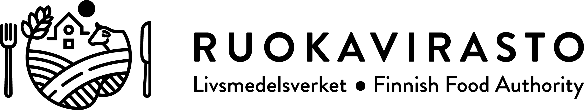 Koiran haltijan tiedot Minulla on Digi- ja viestintäviraston myöntämä turvakielto (katso ohjeistuksesta lisätietoa).Koirien ja siruttajan tiedotLiitesivu _____ kpl, Koiria _____ kpl (yhdelle liitesivulle mahtuu 3 koiraa, tulosta tarvittava määrä sivuja).Jos siruttaja on kaikilla ilmoitettavilla koirilla sama, riittää, että tiedot ilmoitetaan ensimmäisen koiran kohdalla.Haltijan allekirjoitusTätä lomaketta voi käyttää myös lainsäädännön tarkoittamana tunnistustodistuksena, silloin tunnistaja täyttää tiedot omalta osaltaan ja haltija omalta osaltaan.IlmoituskanavatIlmoita koirasi rekisteriin ensisijaisesti sähköisesti osoitteessa https://koirarekisteri.ruokavirasto.fi.Voit ilmoittaa koiran rekisteriin myös toimittamalla tämän lomakkeen liitteineen allekirjoitettuna koirarekisterin asiakaspalveluun. Huomioi, että tavallinen sähköposti ei ole tietoturvallinen. Jos lähetät lomakkeen sähköisesti, käytä Turvaviesti-palvelua esim. https://turvaviesti.ruokavirasto.fi/sähköposti: koirarekisteri@ruokavirasto.fipostiosoite: Koirarekisteri, PL 120, 78201 VARKAUSRekisteröintimaksuKoiran tietojen ilmoittamisesta rekisteriin peritään rekisteröintimaksu. Lomake-ilmoittajia Ruokavirasto laskuttaa jälkikäteen rekisteröinti-ilmoitusten perusteella. Rekisteröintimaksun hinnat ovat seuraavat:
sähköinen asiointi 10 € ja lomakeilmoitus 19 €.TÄYTTÖOHJEET:Koiran haltijan tiedot Koiran haltijalla tarkoitetaan luonnollista henkilöä tai oikeushenkilöä, joka omistaa koiran tai jonka hallinnassa koira on. Haltijana voi toimia yksi, tai yhteisvastuullisesti useampi henkilö tai taho, mutta vain yksi haltijoista vastaa koiran ilmoittamisesta rekisteriin. Yksilöivänä tunnuksena käytetään koiran haltijan henkilötunnusta tai y-tunnusta. Laskutusta varten tulee ilmoittaa myös y-tunnuksen tyyppi, yksityisten elinkeinonharjoittajien tulee ilmoittaa myös vastuuhenkilön henkilötunnus. Älä ilmoita turvakiellon alaisia tietojasi. Ilmoita kuitenkin tarvittaessa yhteysosoitteesi rekisteröintimaksun laskutusta varten. Koiran tiedotKoiran nimi: Nimi merkitään sellaisena kuin koiran haltija sen ilmoittaa. Nimi voi olla koiran kasvattajan tai koiran haltijan antama nimi. Koiran syntymäpäivä: Ilmoita koiran syntymäpäivä. Jos se ei ole tiedossa, arvio koiran syntymäpäivästä. Koiran syntymämaa: ilmoita syntymämaa, jos se on muu kuin Suomi. Tunnistusmerkintä: Ilmoita mikrosirun tunnistuskoodi eli numerosarja. Näet mikrosirun numeron esimerkiksi koiran tunnistustodistuksesta tai koiran papereista.Koiran rotu: Ilmoita jalostusjärjestön antamassa erillisessä todistuksessa ilmoitettu rotutieto. Jos koira on monirotuinen, täytä myös kentät ’Aikuiskoko’ ja ’Kuvaus tuntomerkeistä’, jossa kuvataan sanallisesti koiran tuntomerkit. Väri: Ilmoita vähintään koiran pääväri käyttämällä koirarekisterissä käytössä olevaa värikoodistoa. Voit rastittaa tarvittaessa useamman värin. Siruttajan tiedotSiruttajan nimi ja osoite: Ilmoita kohdassa mikrosirun asettajan nimi ja osoite, jos nämä ovat tiedossa. Kentän voi tarvittaessa jättää tyhjäksi. Sirutuspäivä: Ilmoita, jos on tiedossa, kentän voi tarvittaessa jättää tyhjäksi.Jos siruttaja ja sirutuspäivä on kaikilla koirilla sama, riittää että tiedot ilmoitetaan vain ensimmäisen koiran osalta.Haltijan allekirjoitus Haltija tai haltijan edustaja allekirjoittaa lomakkeen.ENSIREKISTERÖINTI
Usean koiran ilmoittaminen rekisteriinNimiNimiHenkilö- tai Y-tunnusPostiosoitePostiosoiteY-tunnuksen tyyppi Yhdistys Yksityinen elinkeinon harjoittaja
       (ilmoita myös henkilötunnus) Muu yritys Kunta Valtion laitosPostinumero ja -toimipaikkaPostinumero ja -toimipaikkaY-tunnuksen tyyppi Yhdistys Yksityinen elinkeinon harjoittaja
       (ilmoita myös henkilötunnus) Muu yritys Kunta Valtion laitosPuhelinnumeroPuhelinnumeroY-tunnuksen tyyppi Yhdistys Yksityinen elinkeinon harjoittaja
       (ilmoita myös henkilötunnus) Muu yritys Kunta Valtion laitosSähköpostiYrityksen verkkolaskuosoiteYrityksen verkkolaskuosoiteAika ja paikkaKoiran haltijan/haltijan edustajan nimi ja allekirjoitus (y-tunnuksen puolesta allekirjoittavalla tulee olla nimenkirjoitusoikeus)ENSIREKISTERÖINTI
Usean koiran ilmoittaminen rekisteriin
ENSIREKISTERÖINTI
Usean koiran ilmoittaminen rekisteriin
ENSIREKISTERÖINTI
Usean koiran ilmoittaminen rekisteriin
Liite ilmoitukseenLiitesivu:___/___Koiran nimiKoiran syntymäpäiväSyntymämaa, jos muu kuin SuomiSyntymämaa, jos muu kuin SuomiTunnistusmerkintä (mikrosirun numero) Koiran rotuKoiran rotuKoiran rotuAikuiskoko (säkäkorkeus), jos monirotuinen Erittäin pieni (alle 25 cm) Pieni (25–39 cm) Keskikokoinen (40–54 cm) Suuri (55–69 cm) Erittäin suuri (70 cm tai yli)Sukupuoli Uros Narttu Ei tiedossaKoiran pääväri/värit Ruskea Musta Harmaa/sininen Valkoinen/kerma Punainen Keltainen/kultainenKoiran pääväri/värit Ruskea Musta Harmaa/sininen Valkoinen/kerma Punainen Keltainen/kultainenKuvaus tuntomerkeistä, jos monirotuinenKuvaus tuntomerkeistä, jos monirotuinenKuvaus tuntomerkeistä, jos monirotuinenKuvaus tuntomerkeistä, jos monirotuinenSiruttajan nimi ja osoite, jos tiedossaSiruttajan nimi ja osoite, jos tiedossaSiruttajan nimi ja osoite, jos tiedossaSirutuspäivä, jos tiedossaKoiran nimiKoiran syntymäpäiväSyntymämaa, jos muu kuin SuomiSyntymämaa, jos muu kuin SuomiTunnistusmerkintä (mikrosirun numero) Koiran rotuKoiran rotuKoiran rotuAikuiskoko (säkäkorkeus), jos monirotuinen Erittäin pieni (alle 25 cm) Pieni (25–39 cm) Keskikokoinen (40–54 cm) Suuri (55–69 cm) Erittäin suuri (70 cm tai yli)Sukupuoli Uros Narttu Ei tiedossaKoiran pääväri/värit Ruskea Musta Harmaa/sininen Valkoinen/kerma Punainen Keltainen/kultainenKoiran pääväri/värit Ruskea Musta Harmaa/sininen Valkoinen/kerma Punainen Keltainen/kultainenKuvaus tuntomerkeistä, jos monirotuinenKuvaus tuntomerkeistä, jos monirotuinenKuvaus tuntomerkeistä, jos monirotuinenKuvaus tuntomerkeistä, jos monirotuinenSiruttajan nimi ja osoite, jos tiedossaSiruttajan nimi ja osoite, jos tiedossaSiruttajan nimi ja osoite, jos tiedossaSirutuspäivä, jos tiedossaKoiran nimiKoiran syntymäpäiväSyntymämaa, jos muu kuin SuomiSyntymämaa, jos muu kuin SuomiTunnistusmerkintä (mikrosirun numero) Koiran rotuKoiran rotuKoiran rotuAikuiskoko (säkäkorkeus), jos monirotuinen Erittäin pieni (alle 25 cm) Pieni (25–39 cm) Keskikokoinen (40–54 cm) Suuri (55–69 cm) Erittäin suuri (70 cm tai yli)Sukupuoli Uros Narttu Ei tiedossaKoiran pääväri/värit Ruskea Musta Harmaa/sininen Valkoinen/kerma Punainen Keltainen/kultainenKoiran pääväri/värit Ruskea Musta Harmaa/sininen Valkoinen/kerma Punainen Keltainen/kultainenKuvaus tuntomerkeistä, jos monirotuinenKuvaus tuntomerkeistä, jos monirotuinenKuvaus tuntomerkeistä, jos monirotuinenKuvaus tuntomerkeistä, jos monirotuinenSiruttajan nimi ja osoite, jos tiedossaSiruttajan nimi ja osoite, jos tiedossaSiruttajan nimi ja osoite, jos tiedossaSirutuspäivä, jos tiedossaENSIREKISTERÖINTI
Usean koiran ilmoittaminen rekisteriin